Publicado en Madrid el 21/02/2018 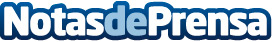 Carlin dona material de papelería a la Fundación Pequeño Deseo para ARCOKids La franquicia de papelerías Carlin ha querido colaborar un año más con la iniciativa ARCOKids, el espacio creativo infantil que la entidad impulsa en la Feria Internacional de Arte Contemporáneo (ARCO)Datos de contacto:Salvia ComunicaciónNota de prensa publicada en: https://www.notasdeprensa.es/carlin-dona-material-de-papeleria-a-la_1 Categorias: Nacional Franquicias Artes Visuales Madrid Infantil Entretenimiento Eventos Solidaridad y cooperación Ocio para niños http://www.notasdeprensa.es